Негосударственное аккредитованное некоммерческоечастное образовательное учреждение высшего образования«Академия маркетинга и социально-информационных технологий – ИМСИТ»(г. Краснодар)Институт информационных технологий и инноваций Кафедра математики и вычислительной техникиБ1.В.ДВ.09.02 ТЕОРИЯ МАССОВОГО ОБСЛУЖИВАНИЯ АННОТАЦИЯУЧЕБНОЙ ДИСЦИПЛИНЫдля студентов направления подготовки09.03.01 Информатика и вычислительная техникаНаправленность (профиль) образовательной программы«Автоматизированные системы обработки информации и управления»Квалификация (степень) выпускника«Бакалавр»Краснодар2020Рассмотрено и одобрено на заседании кафедры математики и вычислительной техники Академии ИМСИТ, протокол №8 от 11 апреля 2020 года,зав. кафедрой МиВТ, доцент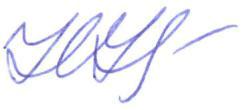 __________       Н.С. НестероваУТВЕРЖДАЮ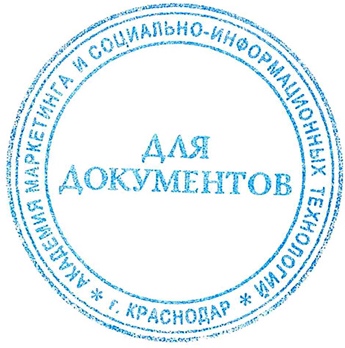 Проректор по учебной работе, доцент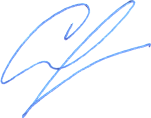     _____________       Н.И. Севрюгина          13 апреля 2020 г.   Цель  и задачи изучения дисциплины:Целью дисциплины является углубление уровня освоения компетенций обучающегося в области автоматизированных систем обработки информации и управления путем изучения математических основ теории массового обслуживания как основы для изучения различных моделей форм обслуживания и обслуживающих систем, а также выработки у студентов навыков построения моделей.Задачи дисциплиныизучение и освоение основных теоретических методов и приёмов исследования СМО;обучение теории и практике моделирования СМО и определения их операционных характеристик; дальнейшее развитие логического и алгоритмического мышления;освоение принципов работы с современными средствами, предназначенными для проектирования моделей СМО;выработка умения самостоятельного решения задач по выбору метода и средства проектирования модели СМО, методов тестирования и определения качественных характеристик полученной модели;получение навыков в построении моделей СМО, в алгоритмизации задач, программировании и отладке программ, а также тестировании создаваемых программных модулей проектируемой модели СМО.Место дисциплины в структуре ОПОПДисциплина относится к дисциплинам по выбору вариативной части блока Б1 учебного планаКраткая характеристика учебной дисциплины (основные блоки, темы)Модуль 1. Основные понятия СМОМодуль 2. Свойства СМОМодуль 3. СМО с отказамиМодуль 4. СМО с ожиданием. Многоканальная СМО с ограниченной очередью и ограниченным временем ожидания в очередиМодуль 5. Неоднородные СМОМодуль 6. СМО с приоритетамиКомпетенции, формируемые в результате освоения учебной дисциплины:ОПК-5 способностью решать стандартные задачи профессиональной деятельности на основе информационной и библиографической культуры с применением информационно-коммуникационных технологий и с учетом основных требований информационной безопасностиПК-3 способностью обосновывать принимаемые проектные решения, осуществлять постановку и выполнять эксперименты по проверке их корректности и эффективностиЗнания, умения и навыки, получаемые в процессе изучения дисциплины:Знать:постановку задач теории массового обслуживания;эффективные методы расчетов функционирования СМО.Уметь:определять тип СМО для реальных объектов; анализировать СМО; рассчитывать характеристики эффективности СМО;моделировать работу СМО.Владеть:методами решения задач теории массового обслуживания;навыками решения практических задач.Формы проведения занятий, образовательные технологии:Лекционные занятия: проблемные лекции, лекция – визуализация, лекция-беседа, лекция - анализ ситуаций.Практические занятия: тематические семинары, проблемные семинары, метод «круглого стола», метод «коллективной мыслительной деятельности», методы анализа проблемных ситуаций, решение задач.Используемые инструментальные и программные средства:Средства проекции (презентации), программированного контроля (тестирования)Формы промежуточного контроля:Текущие оценки знаний, тестирование, доклады, самостоятельные работыОбщая трудоемкость изучения дисциплины: 108ч./ 3 з.е.Форма итогового контроля знаний:Зачет